			 Zondag 9 augustus 2020 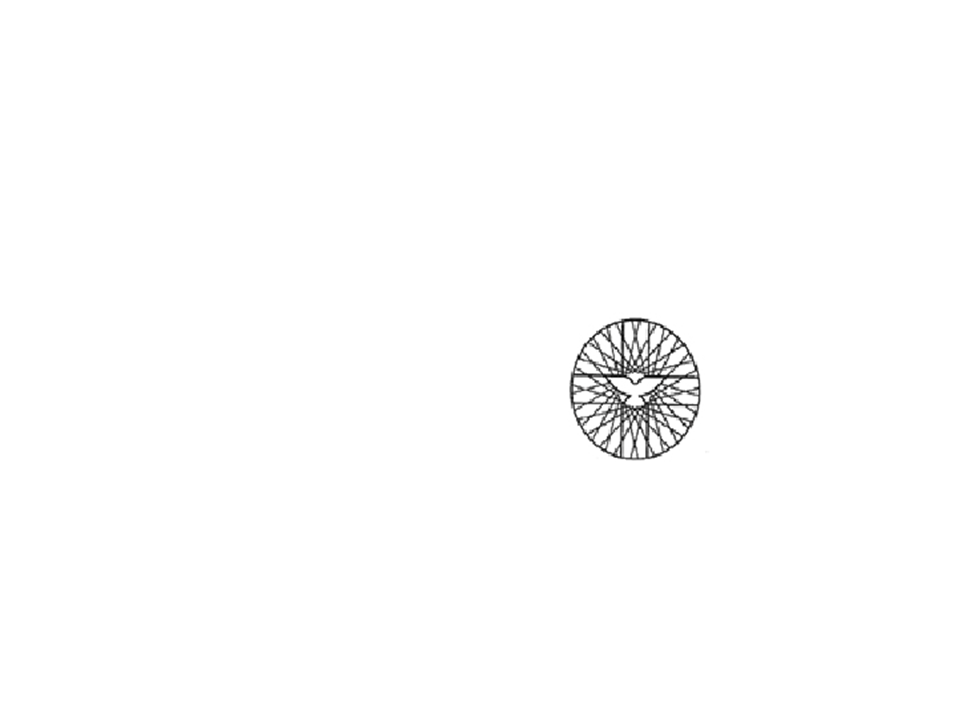 Dit is een Gezamenlijke dienst van de      Zuider- en Noorderkerk en de Vrijzinnig Hervormde Gemeente van Nieuw-Amsterdam en Veenoord.Voorganger: pastor Roelf StoelKoster: Roelof VisserBeamer: Mark Pals/ Albert MeijeringCamera: ?Orde van dienst:Muziek Vivaldi.Votum en groetGebedLezing Lucas 16: 1- 10Muziek  VivaldiOverdenkingMuziek VivaldiStiltegebed + Onze Vader....Zegen.Nieuwsbrief in tijden van Corona 9 augustus Komende diensten16 augustus: ds. Elly v.d. Meulen 23 augustus: pastor Roelf StoelKerkpleinkoffie op 16, 23 en 30 augustusHet duurt lang tot september! En zelfs dan weten we niet hoe we de kerkdiensten kunnen oppakken. Om elkaar toch even weer te kunnen ontmoeten, een praatje te kunnen maken, een kopje koffie te kunnen drinken met elkaar hebben we Kerkpleinkoffie bedacht. Op bovengenoemde zondagen bent u om 11.00 uur welkom op het Kerkplein (bij mooi weer): dan staat de koffie klaar. U zou dan b.v. thuis iemand uit de gemeente kunnen uitnodigen om  10.00 uur de Kerkomroepviering samen te kijken en dan naar de kerk te komen voor de koffie. We hopen u te zien!Ds.  Elly v.d. MeulenBijbellees-challenge: Hoofdstuk 26 is deze week aan de beurt. Paulus verdedigt zich voor koning Agrippa en hij spreekt vrijuit over wat hem overkomen is op de weg naar Damascus. Of hij nou een koning tegenover zich heeft of een priester: Paulus getuigt van de hoop die diep in hem verankerd is. Als het geloof in Christus in je hart verankerd ligt, maakt het niet meer uit wie je tegenover je hebt. Vraag: Er is veel te doen over discriminatie in onze samenleving. Kan het geloof in Jezus helpen om met iedereen gelijkwaardig om te gaan?BloemenDeze zondag gaat er namens onze gemeente een bos bloemen naar mw. K. Kroeze-Veenstra.   Laten we in gebed en daad (waar mogelijk) met elkaar meeleven. Agenda: Maandag 10 augustus 19.30 uur vergadering kerkenraadDinsdag 18 augustus voor 18.00 uur inleveren kopij MeelevenBij Anna Oldengarm Eikenlaan 60 of per e-mail: meeleven@noorderkerk.infoMededelingen voor de nieuwsbrief s.v.p. uiterlijk woensdag voor 18.00uur doorgeven aan: nieuwsbrief@noorderkerk.info